Reformierte Kirchen Bern-Jura-SolothurnSuchergebnisse für "Krieg/Frieden"Autor / TitelJahrMedientypSignatur / Standort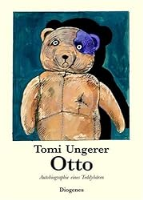 Ungerer, TomiOtto1999BilderbuchKrieg. Frieden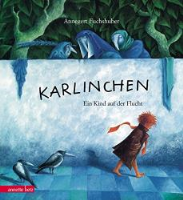 Fuchshuber, AnnegertKarlinchen1995BilderbuchKrieg. Frieden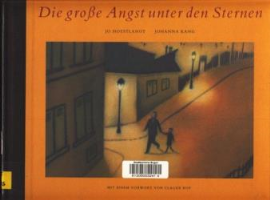 Hoestlandt, JoDie grosse Angst unter den Sternen1995BilderbuchKrieg. Frieden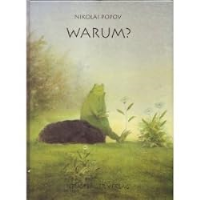 Popov, NikolaiWarum?1995BilderbuchKrieg. Frieden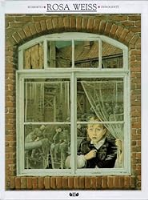 Innocenti, RobertoRosa Weiss1992BilderbuchKrieg. Frieden